Хапачева Лариса Химишевна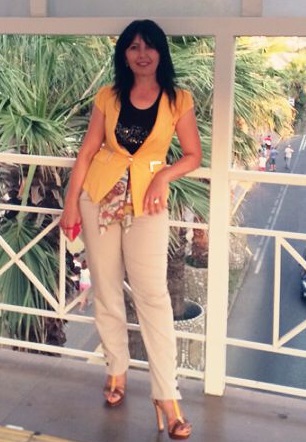 Музыкальный руководитель детского сада «Дэхэбын»№4Дата рождения – 9.05.1964г.Образование – высшееОкончила – АГПИСпециальность –  учитель химии и биологииСтаж педагогической работы – 27 летКвалификационная категории – ПерваяПовышение квалификации – 16.02.2015г.- 25.02.2015г.